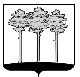 ГОРОДСКАЯ  ДУМА  ГОРОДА  ДИМИТРОВГРАДАУльяновской областиР Е Ш Е Н И Ег.Димитровград   29  августа  2018  года                                                                     №  89/1062   О внесении измененийи дополнений в Устав муниципального образования «Город Димитровград» Ульяновской области, принятый решениемГородской Думы города Димитровграда Ульяновской области второго созыва от 29.06.2016 №46/556Руководствуясь Федеральным законом от 29.12.2017 №443-ФЗ «Об организации дорожного движения в Российской Федерации и о внесении изменений в отдельные законодательные акты Российской Федерации», Федеральным законом от 18.04.2018 №83-ФЗ «О внесении изменений в отдельные законодательные акты Российской Федерации по вопросам совершенствования организации местного самоуправления»,  Федеральным законом от 29.07.2018 №244-ФЗ «О внесении изменений в Федеральный закон «Об общих принципах организации местного самоуправления в Российской Федерации» в части права органов местного самоуправления городского, сельского поселения, муниципального района, городского округа, городского округа с внутригородским делением, внутригородского района на осуществление мероприятий по защите прав потребителей», Федеральным законом от 03.08.2018 №340-ФЗ «О внесении изменений в Градостроительный кодекс Российской Федерации и отдельные законодательные акты Российской Федерации», на основании части 4 статьи 44 Федерального закона от 06.10.2003 №131-ФЗ «Об общих принципах организации местного самоуправления в Российской Федерации», в целях приведения Устава муниципального образования «Город Димитровград» Ульяновской области в соответствие с изменениями федерального законодательства, Городская Дума города Димитровграда Ульяновской области второго созыва решила:1. Внести в Устав муниципального образования «Город Димитровград» Ульяновской области, принятый решением Городской Думы города Димитровграда Ульяновской области второго созыва от 29.06.2016 №46/556, следующие изменения и дополнения:1.1. В части 1 статьи 7:1.1.1. Пункт 5 изложить в редакции следующего содержания: «5) дорожная деятельность в отношении автомобильных дорог местного значения в границах города и обеспечение безопасности дорожного движения на них, включая создание и обеспечение функционирования парковок (парковочных мест), осуществление муниципального контроля за сохранностью автомобильных дорог местного значения в границах города, организация дорожного движения, а также осуществление иных полномочий в области использования автомобильных дорог и осуществления дорожной деятельности в соответствии с законодательством Российской Федерации;»;1.1.2. Пункт 28 дополнить словами «, направление уведомления о соответствии указанных в уведомлении о планируемом строительстве параметров объекта индивидуального жилищного строительства или садового дома установленным параметрам и допустимости размещения объекта индивидуального жилищного строительства или садового дома на земельном участке, уведомления о несоответствии указанных в уведомлении о планируемом строительстве параметров объекта индивидуального жилищного строительства или садового дома установленным параметрам и (или) недопустимости размещения объекта индивидуального жилищного строительства или садового дома на земельном участке, уведомления о соответствии или несоответствии построенных или реконструированных объекта индивидуального жилищного строительства или садового дома требованиям законодательства о градостроительной деятельности при строительстве или реконструкции объектов индивидуального жилищного строительства или садовых домов на земельных участках, расположенных на территориях городских округов, принятие в соответствии с гражданским законодательством Российской Федерации решения о сносе самовольной постройки, решения о сносе самовольной постройки или ее приведении в соответствие с установленными требованиями, решения об изъятии земельного участка, не используемого по целевому назначению или используемого с нарушением законодательства Российской Федерации, осуществление сноса самовольной постройки или ее приведения в соответствие с установленными требованиями в случаях, предусмотренных Градостроительным кодексом Российской Федерации.»;1.2. Часть 1 статьи 8 дополнить пунктом 16 следующего содержания:«16)   осуществление   мероприятий   по   защите   прав   потребителей, предусмотренных  Законом  Российской  Федерации  от 7 февраля 1992 года №2300-1 «О защите прав потребителей».»;1.3. В части 10 статьи 81:1.3.1. Дополнить абзацем вторым следующего содержания:«Официальным   опубликованием   муниципального   правового   акта   или  соглашения,   заключенного   между   органами   местного  самоуправления, считается  первая  публикация его полного текста в периодическом печатном издании, распространяемом в городе.»;1.3.2. Дополнить абзацем третьим следующего содержания:«Для  официального опубликования (обнародования) муниципальных правовых актов   и   соглашений   органы   местного  самоуправления  вправе  также использовать сетевое издание. В случае опубликования  (размещения) полного  текста  муниципального  правового  акта  в  официальном  сетевом издании  объемные  графические  и  табличные приложения к нему в печатном издании могут не приводиться.»;1.4. Статью 90 изложить в редакции следующего содержания:«Статья 90. Межмуниципальное сотрудничество         	В целях объединения финансовых средств, материальных и иных ресурсов для решения вопросов местного значения могут быть образованы межмуниципальные объединения, учреждены хозяйственные общества и другие межмуниципальные организации в соответствии с федеральными законами и муниципальными правовыми актами Городской Думы и представительных органов местного самоуправления других муниципальных образований. Указанные межмуниципальные объединения не могут наделяться полномочиями органов местного самоуправления.В этих же целях органы местного самоуправления могут заключать договоры и соглашения, которые подлежат обязательному официальному опубликованию в течение месяца со дня их принятия, если иное не установлено самим нормативным правовым актом.».2. В соответствии с Федеральным законом от 21.07.2005                      №97-ФЗ «О государственной регистрации уставов муниципальных образований» направить настоящее решение для государственной регистрации.3. Установить, что подпункт 1.1.1 пункта 1.1 части 1 настоящего решения вступает в силу с 30.12.2018.Установить, что настоящее решение подлежит официальному опубликованию и размещению в информационно-телекоммуникационной сети «Интернет» на официальном сайте Городской Думы города Димитровграда Ульяновской области (www.dumadgrad.ru) после его государственной регистрации. 4. Установить, что настоящее решение вступает в силу со дня, следующего за днем его официального опубликования.5. Контроль исполнения настоящего решения возложить на комитет по социальной политике и местному самоуправлению (Терехов) и Уставную комиссию при Городской Думе города Димитровграда Ульяновской области.  Глава города ДимитровградаУльяновской области	А.М.Кошаев